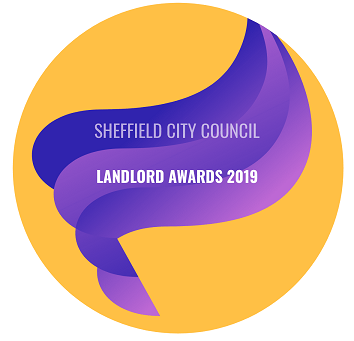 Private Housing Standards - Landlord Awards 2019 
Nomination Form 
Please complete and submit this form to Fiona Wain at PHSNominations@sheffield.gov.uk 
Private Sector Housing, 11th Floor East, Moorfoot Building, The Moor, Sheffield, S1 4PLIf you have any questions please contact Fiona Wain on: 01142734680 
Deadline date for submission: Tuesday 9th July 2019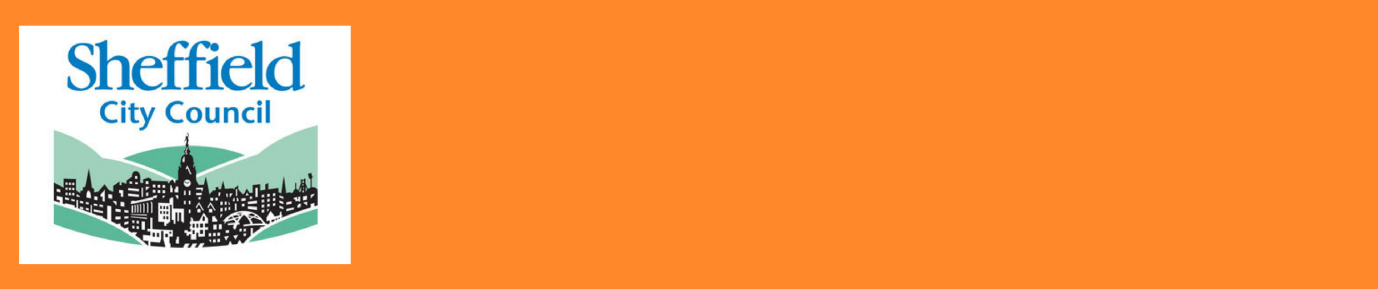 Your Name:Your Address:Your Contact Number:Your Contact Email:Nominee Name:Category Please see below for nomination categories. Please provide a description of why you think your nominee deserves this award.Please see below for nomination categories. Please provide a description of why you think your nominee deserves this award.(Please note that if there isn’t sufficient information for the nomination then your nomination will not be considered, feel free to use up to 2 sides of a4. You can nominate for multiple awards but please use separate nomination forms.)Award Categories: Most Improved Award, Outstanding Customer Service Award, Maintenance Award, Environmental Award, Innovation Award, Small Portfolio Landlord Award, London / Abbey Dale / Chesterfield Rd (LAC) Award, Snug Landlord of the Year, Agent of the Year, Private Rented Solutions Award (Sponsored by PRS), Private Landlord or Agent of the Year.(Please note that if there isn’t sufficient information for the nomination then your nomination will not be considered, feel free to use up to 2 sides of a4. You can nominate for multiple awards but please use separate nomination forms.)Award Categories: Most Improved Award, Outstanding Customer Service Award, Maintenance Award, Environmental Award, Innovation Award, Small Portfolio Landlord Award, London / Abbey Dale / Chesterfield Rd (LAC) Award, Snug Landlord of the Year, Agent of the Year, Private Rented Solutions Award (Sponsored by PRS), Private Landlord or Agent of the Year.